Publicado en Ciudad de Mexico el 26/09/2017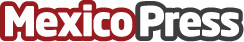 Grupo Telynet mantiene su presencia en MéxicoGrupo Telynet mantiene su promesa de estar siempre en contacto constante con sus clientes y aliados para mantenerlos al día hablando de tecnología de movilidad aplicada al sector comercial, reafirmando así su liderazgo mundialDatos de contacto:Telynet MéxicoPrado Sur 150, Lomas Virreyes Lomas de Chapultepec V Secc 11000 Ciudad de México info@telynet.com Tel. +(52) 55 8852 9Nota de prensa publicada en: https://www.mexicopress.com.mx/grupo-telynet-mantiene-su-presencia-en-mexico_1 Categorías: E-Commerce Software Dispositivos móviles http://www.mexicopress.com.mx